Masarykova  nemocnice  Rakovník 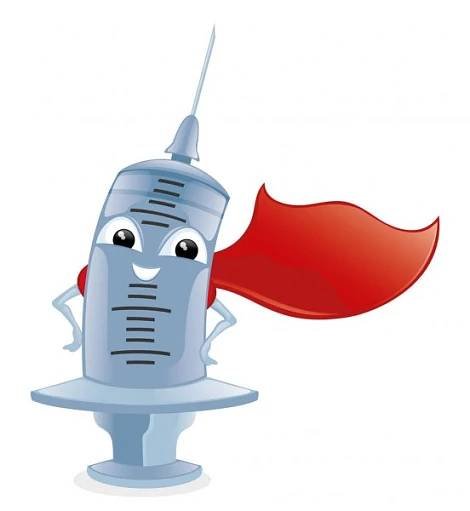 pořádá  v pátek  18.6.2021od 20.00 do půlnociOČKOVACÍ  PŮLMARATÓNProti Covid-19 se mohou bez objednání nechat naočkovat všichni neregistrovaní zájemci, pojištění  v ČR, kteří:nemají možnost se registrovat z nějakého důvodu přišli o termín svého očkování Akce je určena primárně pro obyvatele Rakovnicka a přilehlých obcí, starších 16 let.Před a po očkování je vhodné se vyvarovat alkoholu a přinést průkaz pojištěnce (pokud máte).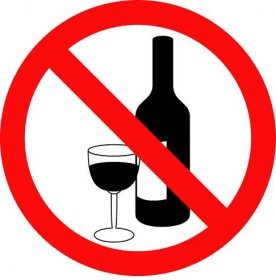 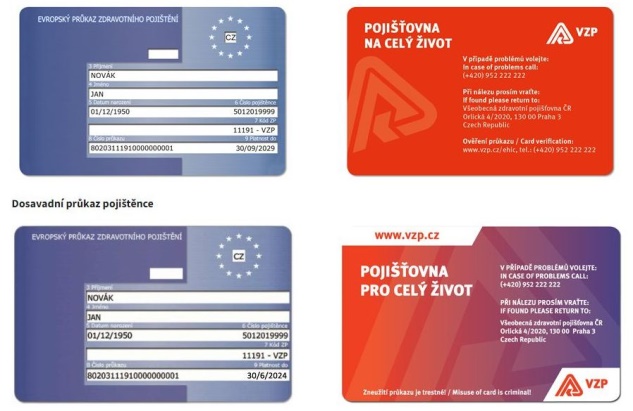 